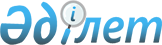 Об утверждении регламентов государственных услуг в сфере геологии и недропользования
					
			Утративший силу
			
			
		
					Постановление акимата Атырауской области от 27 августа 2019 года № 183. Зарегистрировано Департаментом юстиции Атырауской области 2 сентября 2019 года № 4484. Утратило силу постановлением акимата Атырауской области от 25 декабря 2019 года № 304 (вводится в действие по истечении десяти календарных дней после дня его первого официального опубликования)
      Сноска. Утратило силу постановлением акимата Атырауской области от 25.12.2019 № 304 (вводится в действие по истечении десяти календарных дней после дня его первого официального опубликования).
      В соответствии с пунктом 3 статьи 16 Закона Республики Казахстан от 15 апреля 2013 года "О государственных услугах" и статьей 27 Закона Республики Казахстан от 6 апреля 2016 года "О правовых актах" акимат Атырауской области ПОСТАНОВЛЯЕТ:
      1. Утвердить:
      1) регламент государственной услуги "Выдача заключения об отсутствии или малозначительности полезных ископаемых в недрах под участком предстоящей застройки" согласно приложению 1 к настоящему постановлению;
      2) регламент государственной услуги "Выдача разрешения на застройку территорий залегания полезных ископаемых" согласно приложению 2 к настоящему постановлению;
      3) регламент государственной услуги "Выдача лицензии на старательство" согласно приложению 3 к настоящему постановлению.
      2. Признать утратившими силу постановления акимата Атырауской области от 26 июня 2015 года № 193 "Об утверждении регламентов государственных услуг в сфере геологии и недропользования" (зарегистрированное в Реестре государственной регистрации нормативных правовых актов № 3259, опубликованное 23 июля 2015 года в газете "Прикаспийская коммуна") и от 24 июля 2015 года № 229 "Об утверждении регламентов государственных услуг в сфере геологии" (зарегистрированное в Реестре государственной регистрации нормативных правовых актов № 3285, опубликованное 10 сентября 2015 года в газете "Прикаспийская коммуна").
      3. Контроль за исполнением настоящего постановления возложить на заместителя акима Атырауской области Наутиева А.И.
      4. Настоящее постановление вступает в силу со дня государственной регистрации в органах юстиции и вводится в действие по истечении десяти календарных дней после дня его первого официального опубликования. Регламент государственной услуги "Выдача заключения об отсутствии или малозначительности полезных ископаемых в недрах под участком предстоящей застройки" 1. Общие положения
      1. Государственная услуга "Выдача заключения об отсутствии или малозначительности полезных ископаемых в недрах под участком предстоящей застройки" (далее – государственная услуга) оказывается местным исполнительным органом области - государственным учреждением "Управление природных ресурсов и регулирования природопользования Атырауской области" (далее - услугодатель).
      Прием заявления и выдача результата оказания государственной услуги осуществляется через веб-портал "электронного правительства" www.egov.kz (далее – портал).
      2. Форма оказания государственной услуги: электронная (полностью автоматизированная).
      3. Результат государственной услуги – заключение об отсутствии или малозначительности полезных ископаемых в недрах под участком предстоящей застройки по форме согласно приложению 1 к стандарту государственной услуги "Выдача заключения об отсутствии или малозначительности полезных ископаемых в недрах под участком предстоящей застройки", утвержденного приказом Министра по инвестициям и развитию Республики Казахстан от 28 апреля 2015 года № 501 "Об утверждении стандартов государственных услуг в сфере геологии и пользования водными ресурсами" (зарегистрированный в Реестре государственной регистрации нормативных правовых актов № 11452) (далее – Стандарт) или письмо-уведомление о наличии полезных ископаемых под площадью предстоящей застройки в произвольной форме либо мотивированный ответ об отказе в оказании государственной услуги в случаях и по основаниям, предусмотренных пунктом 10 Стандарта.
      Форма предоставления результата оказания государственной услуги: электронная.
      На портале результат оказания государственной услуги направляется в "личный кабинет" в форме электронного документа, подписанного электронной цифровой подписью (далее – ЭЦП) уполномоченного лица услугодателя. 2. Описание порядка действий структурных подразделений (работников) услугодателя в процессе оказания государственной услуги
      4. Основанием для начала процедуры (действия) по оказанию государственной услуги является заявка по форме электронного документа согласно приложению 2 к Стандарту.
      5. Содержание каждой процедуры (действия), входящей в состав процесса оказания государственной услуги, длительность его выполнения:
      1) работник канцелярии услугодателя регистрирует документы предусмотренные пунктом 9 Стандарта и направляет руководителю услугодателя в течение 15 (пятнадцати) минут;
      2) руководитель услугодателя ознакамливается с поступившими документами и направляет ответственному исполнителю услугодателя в течение 30 (тридцати) минут;
      3) ответственный исполнитель услугодателя рассматривает поступившие документы, готовит результат государственной услуги и направляет на подпись руководителю услугодателя в течение 8 (восьми) рабочих дней;
      4) руководитель услугодателя подписывает результат государственной услуги и направляет работнику канцелярии услугодателя в течение 30 (тридцати) минут;
      5) работник канцелярии услугодателя регистрирует результат государственной услуги и направляет через портал услугополучателю в течение 15 (пятнадцати) минут. 3. Описание порядка взаимодействия структурных подразделений (работников) услугодателя в процессе оказания государственной услуги
      6. Перечень структурных подразделений (работников) услугодателя, которые участвуют в процессе оказания государственной услуги:
      1) работник канцелярии услугодателя;
      2) руководитель услугодателя;
      3) ответственный исполнитель услугодателя.
      7. Описание последовательности процедур (действий) между структурными подразделениями (работниками) с указанием длительности каждой процедуры (действия) по оказанию государственной услуги приведено в приложении 1 к настоящему Регламенту, справочник бизнес-процессов оказания государственной услуги "Выдача заключения об отсутствии или малозначительности полезных ископаемых в недрах под участком предстоящей застройки" приведен в приложении 2 к настоящему Регламенту. 4. Описание порядка взаимодействия с Государственной корпорацией и (или) иными услугодателями, а также порядка использования информационных систем в процессе оказания государственной услуги
      8. Пошаговые действия и решения по оказанию государственной услуги (диаграмма функционального взаимодействия при оказании государственной услуги через портал приведена в приложении 3 к настоящему Регламенту) через портал:
      1) услугополучатель осуществляет регистрацию на портале с помощью индивидуального идентификационного номера (далее – ИИН) и бизнес-идентификационного номера (далее – БИН), а также пароля (осуществляется для незарегистрированных услугополучателей на портале);
      2) процесс 1 – процесс ввода услугополучателем ИИН/БИН и пароля (процесс авторизации) на портале для получения государственной услуги;
      3) условие 1 – проверка на портале подлинности данных о зарегистрированном услугополучателе через ИИН/БИН и пароль;
      4) процесс 2 – формирование порталом сообщения об отказе в авторизации в связи с имеющимися нарушениями в данных услугополучателя;
      5) процесс 3 – выбор услугополучателем государственной услуги, вывод на экран формы запроса для оказания государственной услуги и заполнение услугополучателем формы (ввод данных) с учетом ее структуры и форматных требований, прикрепление к форме запроса необходимых копий документов в электронном виде, указанных в пункте 9 Стандарта, а также выбор услугополучателем регистрационного свидетельства ЭЦП для удостоверения (подписания) запроса;
      6) условие 2 – проверка на портале срока действия регистрационного свидетельства ЭЦП и отсутствия в списке отозванных (аннулированных) регистрационных свидетельств, а также соответствия идентификационных данных (между ИИН/БИН указанным в запросе и ИИН/БИН указанным в регистрационном свидетельстве ЭЦП);
      7) процесс 4 – формирование сообщения об отказе в запрашиваемой услуге в связи с не подтверждением подлинности ЭЦП услугополучателя;
      8) процесс 5 – направление электронного документа (запроса услугополучателя), удостоверенного (подписанного) ЭЦП услугополучателя через ШЭП в Автоматизированное рабочее место регионального шлюза "электронного правительства" (далее – АРМ РШЭП) для обработки запроса услугодателем;
      9) условие 3 – проверка услугодателем соответствия приложенных услугополучателем документов, указанных в пункте 9 Стандарта и основаниям для оказания государственной услуги;
      10) процесс 6 – формирование сообщения об отказе в запрашиваемой услуге в связи с имеющимися нарушениями в документах услугополучателя;
      11) процесс 7 – получение услугополучателем результата государственной услуги (уведомление в форме электронного документа), сформированного порталом. Результат оказания государственной услуги направляется услугополучателю в "личный кабинет" в форме электронного документа, удостоверенного ЭЦП уполномоченного лица услугодателя. Описание последовательности процедур (действий) между структурными подразделениями (работниками) услугодателя с указанием длительности каждой процедуры (действия)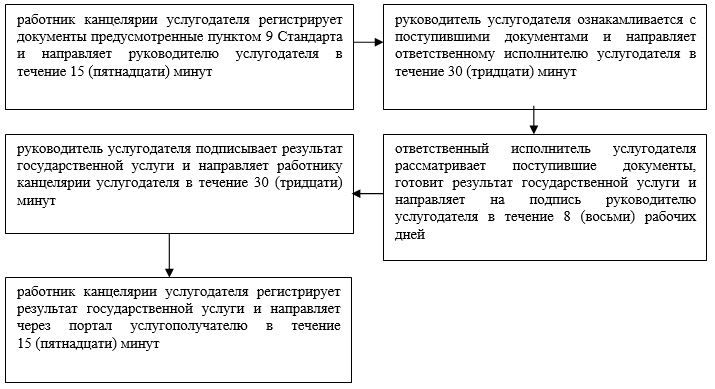  Справочник бизнес-процессов оказания государственной услуги "Выдача заключения об отсутствии или малозначительности полезных ископаемых в недрах под участком предстоящей застройки"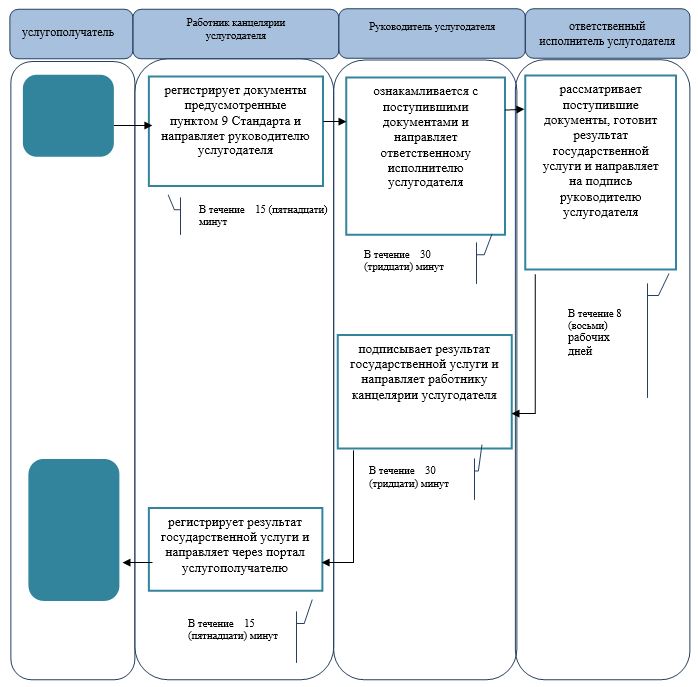 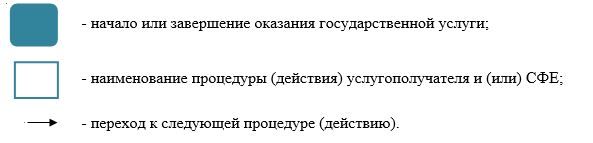  Диаграмма функционального взаимодействия при оказании государственной услуги через портал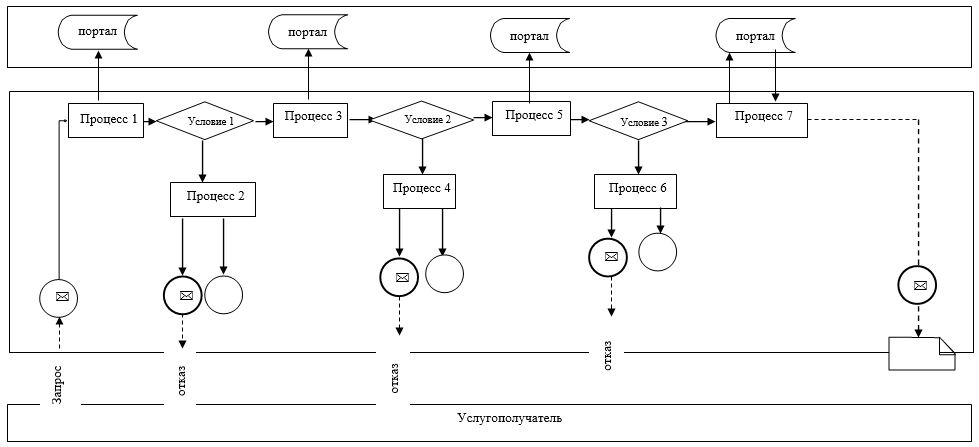 
      Таблица. Условные обозначения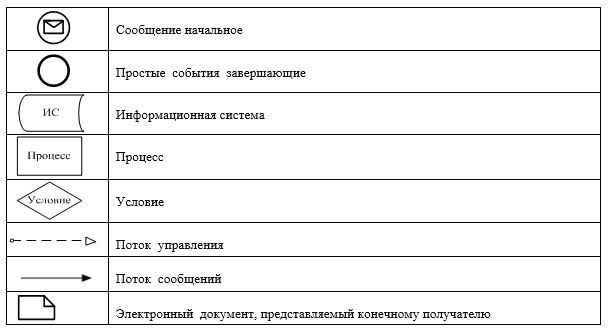  Регламент государственной услуги "Выдача разрешения на застройку территорий залегания полезных ископаемых" 1. Общие положения
      1. Государственная услуга "Выдача разрешения на застройку территорий залегания полезных ископаемых" (далее – государственная услуга) оказывается местным исполнительным органом области - государственным учреждением "Управление природных ресурсов и регулирования природопользования Атырауской области" (далее - услугодатель).
      Прием заявления и выдача результата оказания государственной услуги осуществляется через веб-портал "электронного правительства" www.egov.kz (далее – портал).
      2. Форма оказания государственной услуги: электронная (полностью автоматизированная).
      3. Результат государственной услуги – выдача разрешения на застройку территорий залегания полезных ископаемых по форме согласно приложению 1 к стандарту государственной услуги "Выдача разрешения на застройку территорий залегания полезных ископаемых", утвержденного приказом Министра по инвестициям и развитию Республики Казахстан от 28 апреля 2015 года № 501 "Об утверждении стандартов государственных услуг в сфере геологии и пользования водными ресурсами" (зарегистрированный в Реестре государственной регистрации нормативных правовых актов № 11452) (далее – Стандарт) либо мотивированный ответ об отказе в оказании государственной услуги в случаях и по основаниям, предусмотренным пунктом 10 Стандарта.
      Форма предоставления результата оказания государственной услуги: электронная.
      На портале результат оказания государственной услуги направляется в "личный кабинет" в форме электронного документа, подписанного электронной цифровой подписью (далее – ЭЦП) уполномоченного лица услугодателя. 2. Описание порядка действий структурных подразделений (работников) услугодателя в процессе оказания государственной услуги
      4. Основанием для начала процедуры (действия) по оказанию государственной услуги является заявка по форме электронного документа согласно приложению 2 к Стандарту.
      5. Содержание каждой процедуры (действия), входящей в состав процесса оказания государственной услуги, длительность его выполнения:
      1) работник канцелярии услугодателя регистрирует документы предусмотренные пунктом 9 Стандарта и направляет руководителю услугодателя в течение 15 (пятнадцати) минут;
      2) руководитель услугодателя ознакамливается с поступившими документами и направляет ответственному исполнителю услугодателя в течение 30 (тридцати) минут;
      3) ответственный исполнитель услугодателя рассматривает поступившие документы, готовит результат государственной услуги и направляет на подпись руководителю услугодателя в течение 8 (восьми) рабочих дней;
      4) руководитель услугодателя подписывает результат государственной услуги и направляет работнику канцелярии услугодателя в течение 30 (тридцати) минут;
      5) работник канцелярии услугодателя регистрирует результат государственной услуги и направляет через портал услугополучателю в течение 15 (пятнадцати) минут. 3. Описание порядка взаимодействия структурных подразделений (работников) услугодателя в процессе оказания государственной услуги
      6. Перечень структурных подразделений (работников) услугодателя, которые участвуют в процессе оказания государственной услуги:
      1) работник канцелярии услугодателя;
      2) руководитель услугодателя;
      3) ответственный исполнитель услугодателя.
      7. Описание последовательности процедур (действий) между структурными подразделениями (работниками) с указанием длительности каждой процедуры (действия) по оказанию государственной услуги приведено в приложении 1 к настоящему Регламенту, справочник бизнес-процессов оказания государственной услуги "Выдача разрешения на застройку территорий залегания полезных ископаемых" приведен в приложении 2 к настоящему Регламенту. 4. Описание порядка взаимодействия с Государственной корпорацией и (или) иными услугодателями, а также порядка использования информационных систем в процессе оказания государственной услуги
      8. Пошаговые действия и решения по оказанию государственной услуги (диаграмма функционального взаимодействия при оказании государственной услуги через портал приведена в приложении 3 к настоящему Регламенту) через портал:
      1) услугополучатель осуществляет регистрацию на портале с помощью индивидуального идентификационного номера (далее – ИИН) и бизнес-идентификационного номера (далее – БИН), а также пароля (осуществляется для незарегистрированных услугополучателей на портале);
      2) процесс 1 – процесс ввода услугополучателем ИИН/БИН и пароля (процесс авторизации) на портале для получения государственной услуги;
      3) условие 1 – проверка на портале подлинности данных о зарегистрированном услугополучателе через ИИН/БИН и пароль;
      4) процесс 2 – формирование порталом сообщения об отказе в авторизации в связи с имеющимися нарушениями в данных услугополучателя;
      5) процесс 3 – выбор услугополучателем государственной услуги, вывод на экран формы запроса для оказания государственной услуги и заполнение услугополучателем формы (ввод данных) с учетом ее структуры и форматных требований, прикрепление к форме запроса необходимых копий документов в электронном виде, указанных в пункте 9 Стандарта, а также выбор услугополучателем регистрационного свидетельства ЭЦП для удостоверения (подписания) запроса;
      6) условие 2 – проверка на портале срока действия регистрационного свидетельства ЭЦП и отсутствия в списке отозванных (аннулированных) регистрационных свидетельств, а также соответствия идентификационных данных (между ИИН/БИН указанным в запросе и ИИН/БИН указанным в регистрационном свидетельстве ЭЦП);
      7) процесс 4 – формирование сообщения об отказе в запрашиваемой услуге в связи с не подтверждением подлинности ЭЦП услугополучателя;
      8) процесс 5 – направление электронного документа (запроса услугополучателя), удостоверенного (подписанного) ЭЦП услугополучателя через ШЭП в Автоматизированное рабочее место регионального шлюза "электронного правительства" (далее – АРМ РШЭП) для обработки запроса услугодателем;
      9) условие 3 – проверка услугодателем соответствия приложенных услугополучателем документов, указанных в пункте 9 Стандарта и основаниям для оказания государственной услуги;
      10) процесс 6 – формирование сообщения об отказе в запрашиваемой услуге в связи с имеющимися нарушениями в документах услугополучателя;
      11) процесс 7 – получение услугополучателем результата государственной услуги (уведомление в форме электронного документа), сформированного порталом. Результат оказания государственной услуги направляется услугополучателю в "личный кабинет" в форме электронного документа, удостоверенного ЭЦП уполномоченного лица услугодателя. Описание последовательности процедур (действий) между структурными подразделениями (работниками) услугодателя с указанием длительности каждой процедуры (действия)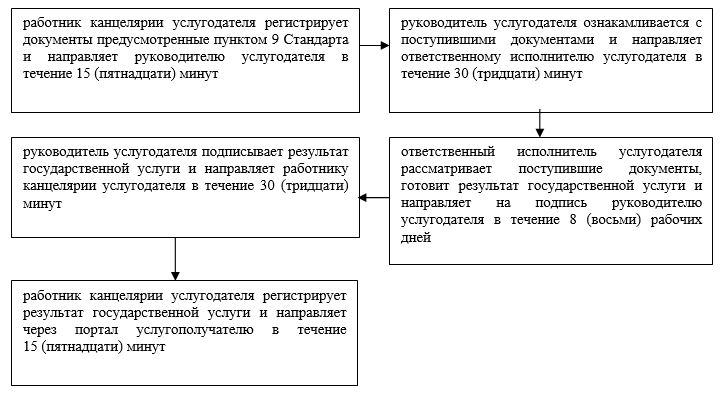  Справочник бизнес-процессов оказания государственной услуги "Выдача разрешения на застройку территорий залегания полезных ископаемых"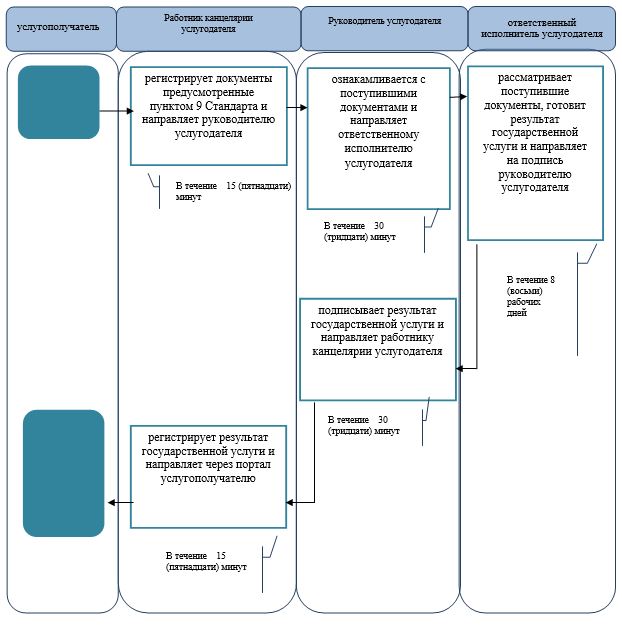 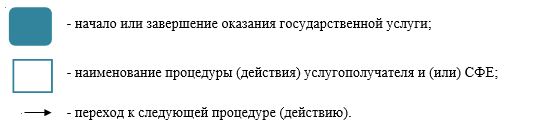  Диаграмма функционального взаимодействия при оказании государственной услуги через портал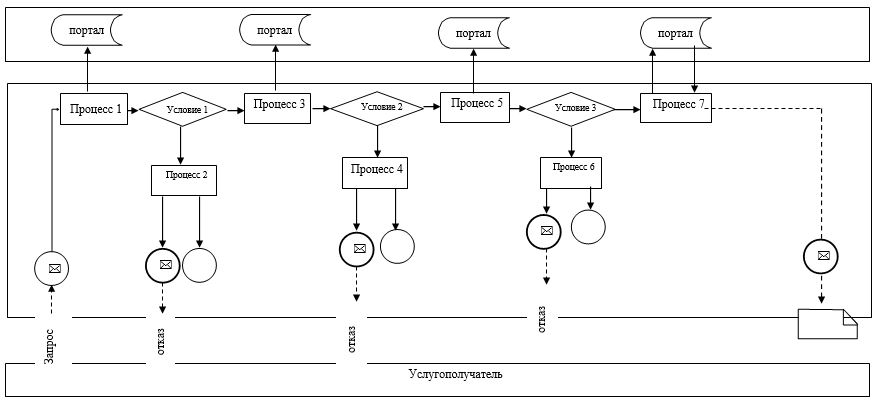 
      Таблица. Условные обозначения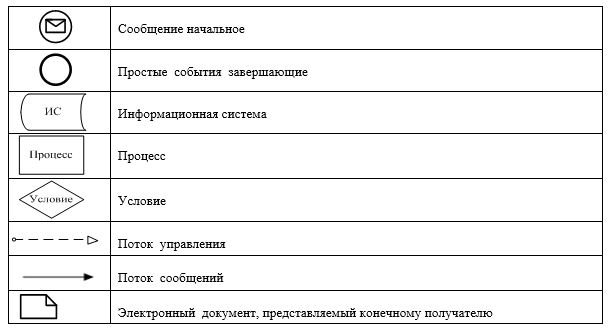  Регламент государственной услуги "Выдача лицензии на старательство" 1. Общие положения
      1. Государственная услуга "Выдача лицензии на старательство" (далее – государственная услуга) оказывается местным исполнительным органом области - государственным учреждением "Управление природных ресурсов и регулирования природопользования Атырауской области" (далее - услугодатель).
      Прием заявления и выдача результата оказания государственной услуги осуществляется через канцелярию услугодателя.
      2. Форма оказания государственной услуги: бумажная.
      3. Результат государственной услуги – лицензия на старательство согласно приложению 1 к стандарту государственной услуги "Выдача лицензии на старательство", утвержденного приказом Министра по инвестициям и развитию Республики Казахстан от 28 апреля 2015 года № 501 "Об утверждении стандартов государственных услуг в сфере геологии и пользования водными ресурсами" (зарегистрированный в Реестре государственной регистрации нормативных правовых актов № 11452) (далее – Стандарт), переоформленная лицензия, либо мотивированный ответ об отказе в оказании государственной услуги в случаях и по основаниям, предусмотренным пунктом 9 Стандарта.
      Форма предоставления результата оказания государственной услуги: бумажная. 2. Описание порядка действий структурных подразделений (работников) услугодателя в процессе оказания государственной услуги
      4. Основанием для начала процедуры (действия) по оказанию государственной услуги является заявления согласно приложениям 2 или 3 к Стандарту.
      5. Содержание каждой процедуры (действия), входящей в состав процесса оказания государственной услуги, длительность его выполнения:
      1) работник канцелярии услугодателя принимает от услугополучателя документы предусмотренные пунктом 8 Стандарта, регистрирует их и направляет руководителю услугодателя в течение 15 (пятнадцати) минут;
      2) руководитель услугодателя ознакамливается с поступившими документами и направляет ответственному работнику услугодателя в течение 30 (тридцати) минут;
      3) ответственный работник услугодателя проверяет полноту представленных документов, готовит результат государственной услуги и направляет на подпись руководителю услугодателя в течение 6 (шести) рабочих дней.
      В случае установления факта неполноты представленных документов готовит письменный мотивированный отказ в дальнейшем рассмотрении заявления и направляет на подпись руководителю услугодателя в течение 2 (двух) рабочих дней;
      4) руководитель услугодателя подписывает результат государственной услуги и направляет работнику канцелярии услугодателя в течение 30 (тридцати) минут;
      5) работник канцелярии услугодателя регистрирует результат государственной услуги и выдает услугополучателю в течение 15 (пятнадцати) минут. 3. Описание порядка взаимодействия структурных подразделений (работников) услугодателя в процессе оказания государственной услуги
      6. Перечень структурных подразделений (работников) услугодателя, которые участвуют в процессе оказания государственной услуги:
      1) работник канцелярии услугодателя;
      2) руководитель услугодателя;
      3) ответственный работник услугодателя.
      7. Описание последовательности процедур (действий) между структурными подразделениями (работниками) с указанием длительности каждой процедуры (действия) по оказанию государственной услуги приведено в приложении 1 к настоящему Регламенту, справочник бизнес-процессов оказания государственной услуги "Выдача лицензии на старательство" приведен в приложении 2 к настоящему Регламенту. Описание последовательности процедур (действий) между структурными подразделениями (работниками) услугодателя с указанием длительности каждой процедуры (действия)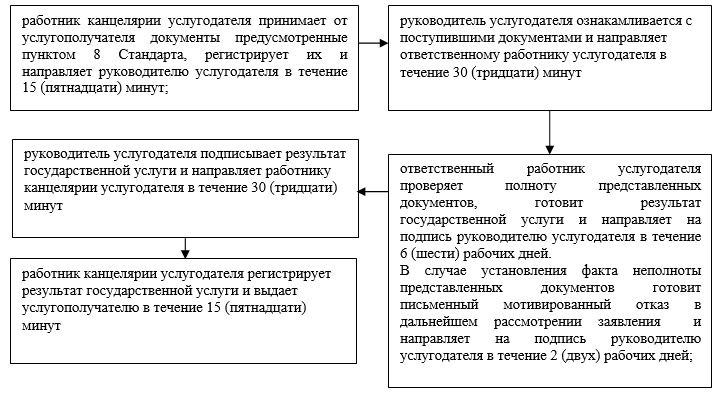  Справочник бизнес-процессов оказания государственной услуги "Выдача лицензии на старательство"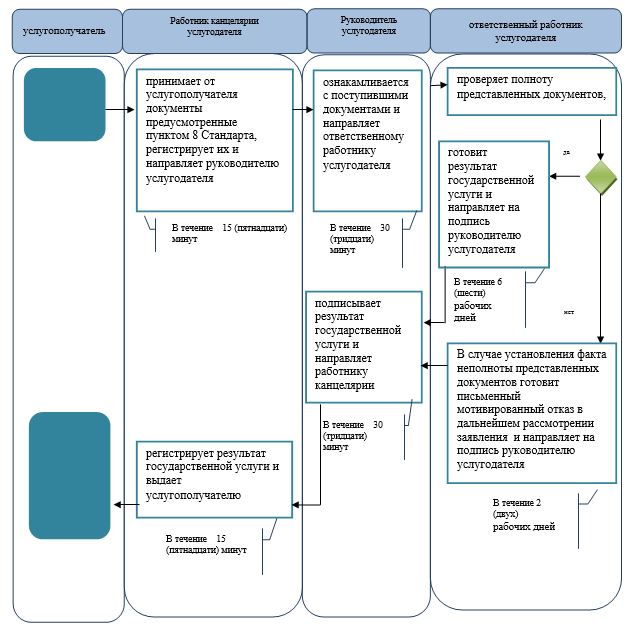 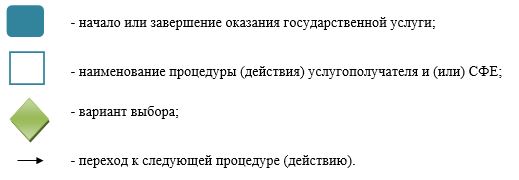 
					© 2012. РГП на ПХВ «Институт законодательства и правовой информации Республики Казахстан» Министерства юстиции Республики Казахстан
				
      Аким области

Н. Ногаев
Приложение 1 к постановлению акимата Атырауской области от 27 августа 2019 года № 183Утвержден постановлением акимата Атырауской области от 27 августа 2019 года № 183Приложение 1 к регламенту государственной услуги "Выдача заключения об отсутствии или малозначительности полезных ископаемых в недрах под участком предстоящей застройки"Приложение 2 к регламенту государственной услуги "Выдача заключения об отсутствии или малозначительности полезных ископаемых в недрах под участком предстоящей застройки"Приложение 3 к регламенту государственной услуги "Выдача заключения об отсутствии или малозначительности полезных ископаемых в недрах под участком предстоящей застройки"Приложение 2 к постановлению акимата Атырауской области от 27 августа 2019 года № 183Утвержден постановлением акимата Атырауской области от 27 августа 2019 года № 183Приложение 1 к регламенту государственной услуги "Выдача разрешения на застройку территорий залегания полезных ископаемых"Приложение 2 к регламенту государственной услуги "Выдача разрешения на застройку территорий залегания полезных ископаемых"Приложение 3 к регламенту государственной услуги "Выдача разрешения на застройку территорий залегания полезных ископаемых"Приложение 3 к постановлению акимата Атырауской области от 27 августа 2019 года № 183Утвержден постановлением акимата Атырауской области от 27 августа 2019 года № 183Приложение 1 к регламенту государственной услуги "Выдача лицензии на старательство"Приложение 2 к регламенту государственной услуги "Выдача лицензии на старательство"